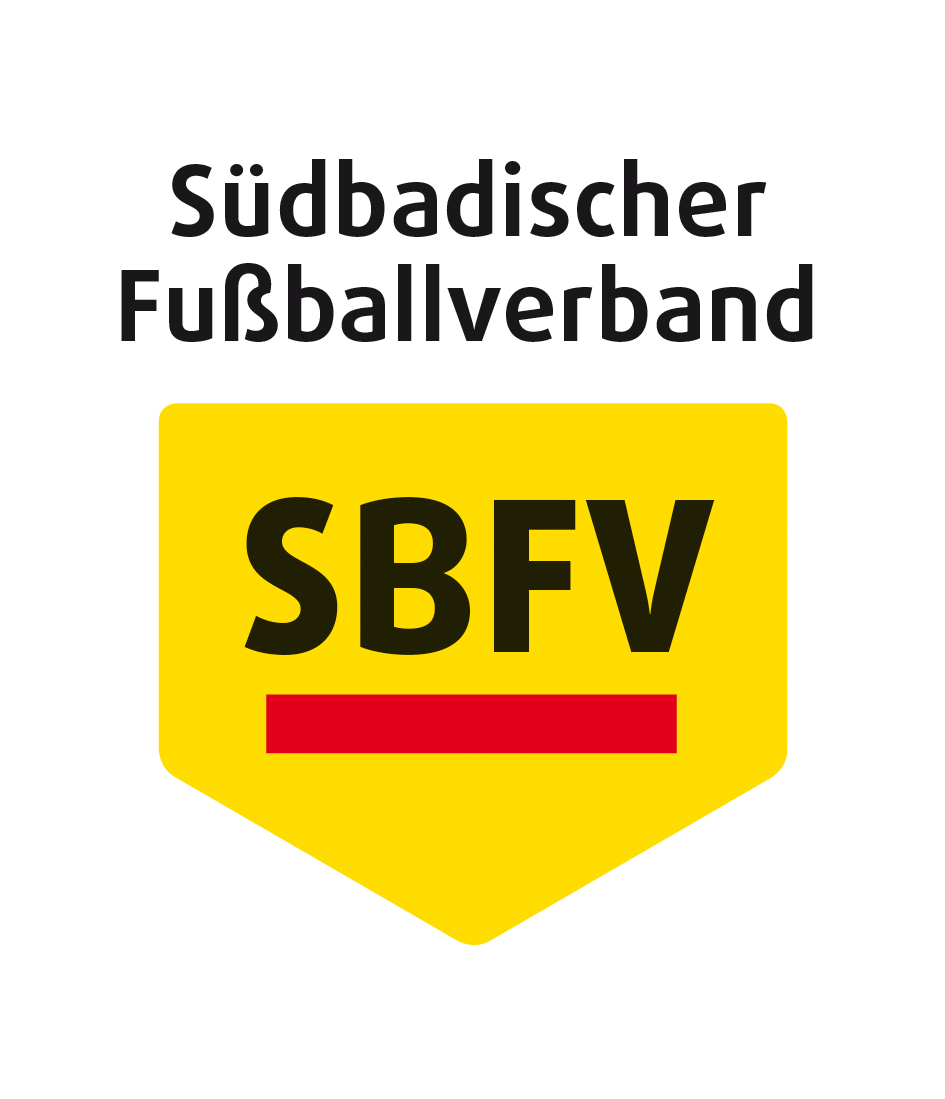 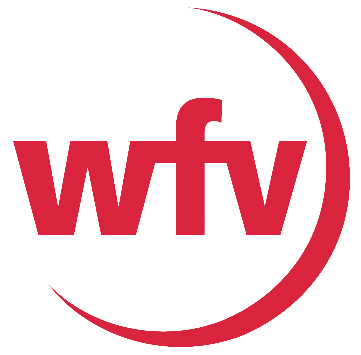 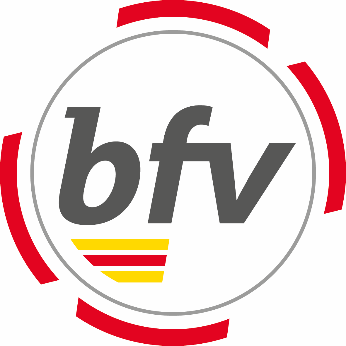 HYGIENEKONZEPTFÜR DEN AMATEURFUSSBALL IN BADEN-WÜRTTEMBERGInformationen für den Trainings- und Spielbetrieb im VereinMit diesem Dokument unterstützen die Fußballverbände in Baden-Württemberg ihre Vereine beim Wiedereinstieg in den Trainings- und Spielbetrieb. Es kann darüber hinaus als Vorlage für ein Hygienekonzept des Sportanlagenbetreibers dienen, das für den Amateursport zu beachten ist und unbedingt auf die örtlichen Gegebenheiten angepasst werden muss.Version 4Stand: 28.06.2021GrundlageDie Landesregierung Baden-Württemberg hat eine neue Fassung der CoronaVO beschlossen, die zum 28.06.2021 in Kraft getreten ist. Kultus- und Sozialministerium haben außerdem am 26.06.2021 eine neue CoronaVO Sport notverkündet. Diese Verordnungen legen die Regeln für die Ausübung von Trainings- und Spielbetrieb im Amateurfußball fest. Die Grundzüge der Inzidenzstufen:Inzidenzstufe 1: 7-Tage-Inzidenz bis 10Sport im Freien und in geschlossenen Räumen ohne besondere RegelungenWettkampfsport mit Hygienekonzept und Datenerhebung, im Freien mit max. 1.500 Personen, über 300 Personen gilt MaskenpflichtInzidenzstufe 2: 7-Tage-Inzidenz 11 bis 35Sport im Freien und in geschlossenen Räumen ohne besondere RegelungenWettkampfsport mit Hygienekonzept und Datenerhebung, im Freien mit max. 750 Personen, über 200 Personen gilt MaskenpflichtInzidenzstufe 3: 7-Tage-Inzidenz 36 bis 50Sport im Freien und in geschlossenen Räumen ohne Personenbeschränkung und mit Pflicht zum 3G-Nachweis (getestet, geimpft, genesen)Wettkampfsport im Freien mit mit max. 500 Personen und mit Pflicht zum 3G-NachweisInzidenzstufe 4: über 50Sport im Freien mit max. 25 Person, innen max. 14 Personen und jeweils mit Pflicht zum 3G-NachweisWettkampfsport im Freien mit mit max. 500 Personen und mit Pflicht zum 3G-NachweisDie jeweils geltende Inzidenzstufe wird vom zuständigen Gesundheitssamt bekanntgemacht, wenn die entsprechende Inzidenz an fünf Tagen in Folge über- oder unterschritten wurde. Die Stufe gilt dann ab dem jeweils folgenden Tag.Wichtig: Es gilt jeweils die Inzidenz/Öffnungsstufe der Spielstätte.In allen Fällen sind zwingend die jeweiligen Regelungen der lokalen Behörden (Landkreise, Kommunen) zu beachten, diese können von den o.g. Vorgaben abweichen.Allgemeine VorgabenBehördliche Verordnungen sind immer vorrangig zu betrachten. An sie muss sich der Sport und damit jeder Verein streng halten. Unter Beachtung der lokalen Gegebenheiten und Strukturen gilt es für Vereine, individuelle Lösungen zu finden und umzusetzen. Es muss sichergestellt sein, dass der Trainings- und Spielbetrieb in der jeweiligen Kommune behördlich gestattet ist.Wer eine öffentliche oder private Sportanlage oder Sportstätte betreibt muss nach den gültigen Verordnungenein Hygienekonzept erstellen (nach §5 CoronaVO) allgemeine Abstands- und Hygieneregeln (nach §2 CoronaVO) einhaltenDatenverarbeitung (nach §7 CoronaVO) durchführenZutritts- und Teilnahmeverbot durchsetzenGgf. Test-, Impf- oder Genesungsnachweise verlangenHygienekonzeptDas Hygienekonzept ist auf die Gegebenheiten vor Ort anzupassen. Die Verantwortlichkeit liegt beim vertretungsberechtigten Vorstand, dieser kann die Aufgabe an einen oder mehrere Hygienebeaftragte übertragen. Bei jeder Veranstaltung (Training oder Spiel) muss eine verantwortliche Person anwesend sein. Das Hygienekonzept muss alle Beteiligten (Spieler:innen, Trainer:innnen, Zuschauer:innen etc.) zugänglich gemacht werden (Aushang, Zusendung per E-Mail, Besprechung vor dem Training/Spiel). Auf die Einhaltung ist explizit hinzuweisen. Auf Verlangen der zuständigen Behörde haben die Verantwortlichen das Hygienekonzept vorzulegen und über die Umsetzung Auskunft zu erteilen.Schutz- und HygieneanforderungenAbstandspflicht (1,5 Meter) für alle Beteiligten auf dem Sportgelände; Ausnahme: erlaubte Personenanzahl nach den allgemeinen Kontaktbeschränkungen (§7 CoronaVO), je nach InzidenzstufeGgf. Begrenzung der Personenzahl auf Grundlage der räumlichen KapazitätenRegelung von Personenströmen und Warteschlangenregelmäßige und ausreichende Lüftung von Innenräumenregelmäßige Reinigung von Oberflächen und GegenständenVorhalten von Handwaschmittel sowie von nicht wiederverwendbaren Papierhandtüchern oder anderen gleichwertigen hygienischen Handtrockenvorrichtungen oder HanddesinfektionsmittelKontaktdatenerfassungPflicht zur Erhebung folgender Daten von allen Anwesenden (Spieler:innen, Trainer:innen, SR:innen, Zuschauer:innen, an der Organisation Beteiligte): Vor- und Nachname, Anschrift, Datum und Zeitraum der Anwesenheit und, soweit vorhanden, die TelefonnummerDie Erhebung kann unter Einhaltung des Datenschutzes manuell (z.B. Einzelformulare auf Papier, Listen sind nicht datenschutzkonform) oder elektronisch per App erfolgen; mögliche technische Anwendungen sind:Corona-Warn-App (Vorteil: weit vebreitet)FUSSBALL.DE Fancard-App (Vorteil: Anbindung an das DFBnet)luca App (Vorteil: in Gastronomie und sonstigen Einrichtungen in Verwendung)nehmen ausschließlich vereinseigene Personen teil (z.B. im Training), ist eine Liste mit den Namen ausreichend, sofern die Kontaktdaten in der Vereinsverwaltung vorliegenZutritts- und TeilnahmeverbotDer Zutritt zum Sportgelände sollte untersagt werden:bei Vorliegen einer Infektion oder Anordnung von Quarantänebei Symptomen wie Husten, Fieber (ab 38° Celsius), Atemnot, vorliegen; Hinweis: wenn derartige Symptome bei einer Person des eigenen Haushaltes vorliegen, sollte ebenfalls auf eine Teilnahme verzichtet werden bei Nicht-Einhaltung der Vorgaben des Hygienekonzepts (z.B. Abstand, Maske, Testung)Nachweispflicht von Testung, Imfpfung oder Genesung (3G)in den Öffnungsschritten 3-4 ist ist für den Zutritt (Zuschauer:innen) oder die Teilnahme (Spieler:innen, Trainer:innen, Schiedsrichter:innen etc.) die Vorlage eines Impf- oder Genesungsnachweises oder ein negativer Test erforderlich für alle Personen ab 6 Jahrengültig sind Test-Bescheinigungen:von offiziellen Testzentren (max. 24 Stunden alt)von Arbeitgebern oder anderen Dienstleistern (max. 24 Stunden alt)von Schulen (max. 60 Stunden alt); Hinweis: Schulen sind zur Bescheinigung einer Testung in der Schule auf Verlangen verpflichtetüber eine vor Ort unter Aufsicht einer geeigneten Person* durchgeführte Laien-SelbsttestungNicht gültig sind Bescheinigungen von Eltern, wenn sie nicht von der Schule bestätigt wurdenNachweise müssen nur eingesehen und nicht aufbewahrt werdenZusätzliche EmpfehlungenKeine körperlichen Begrüßungsrituale (zum Beispiel Händedruck) durchführen.Mitbringen eigener Getränkeflasche, die zu Hause gefüllt wurde.Vermeiden von Spucken und von Naseputzen auf dem Feld.Kein Abklatschen, In-den-Arm-Nehmen und gemeinsames Jubeln.Verwendete Trainingsleibchen sind nach jeder Trainingseinheit zu waschen.Zonierung des SportgeländesDas Sportgelände wird in drei Zonen unterteilt und darüber der Zutritt von Personengruppen geregelt.Zone 1: Spielfeld/InnenraumIn Zone 1 (Spielfeld inkl. Spielfeldumrandung und ggf. Laufbahn) befinden sich nur die für den Trainings- und Spielbetrieb notwendigen Personengruppen:Spieler:innenTrainer:innenFunktionsteamsSchiedsrichter:innenSanitäts- und OrdnungsdienstHygienebeauftragte:rMedienvertreter:innen (siehe nachfolgende Anmerkung)Falls möglich, sollte die Zone 1 an festgelegten Punkten betreten und verlassen werden.Hierzu können Wegeführungsmarkierungen für den Weg vom Umkleidebereich zum Spielfeld und zurück genutzt werden.Sofern Medienvertreter:innen im Zuge der Arbeitsausführung Zutritt benötigen, erfolgt dieser nur nach vorheriger Anmeldung beim Heimverein und unter Einhaltung des Mindestabstandes.Zone 2: Umkleidebereich (ab Öffnungsstufe 2 erlaubt)In Zone 2 (Umkleidebereiche) haben nur die relevanten Personengruppen Zutritt:Spieler:innenTrainer:innenFunktionsteamsSchiedsrichter:innenHygienebeauftragte:rSicherheitsabstand muss immer eingehalten werden, es besteht Pflicht zum Tragen von medizinischen Masken (Ausnahme unter der Dusche)Die Nutzung sollte mit der Kommune explizit abgestimmt werden, es herrscht erhöhtes Quarantäne-Risiko bei Nutzung der InnenräumeZone 3: ZuschauerbereichDie Zone 3 „Zuschauerbereich“ bezeichnet sämtliche Bereiche der Sportstätte, die frei zugänglich und unter freiem Himmel (Ausnahme Überdachungen) sind.Es ist dafür Sorge zu tragen, dass alle Personen in Zone 3 die Sportstätte über einen/mehrere offizielle Eingänge betreten, sodass im Rahmen des Spielbetriebs die anwesende Gesamtpersonenanzahl stets bekannt ist. Weitere Informationen dazu finden Sie im Kapitel „Zuschauer:innen“. Sofern die Sportstätte es zulässt, empfiehlt sich die Trennung von Zu- und Ausgangsbereichen.Das Auf-/Anbringen von Markierungen unterstützt bei der Einhaltung des Abstandsgebots:Zugangsbereich mit Ein- und Ausgangsspuren sowie AbstandsmarkierungenSpuren zur Wegeführung auf der SportanlageAbstandsmarkierungen auf den Plätzen der ZuschauerAbstandsmarkierungen bei BewirtungUnterstützende Schilder/Plakate helfen bei der dauerhaften Einhaltung der Hygieneregeln.Sämtliche Bereiche der Sportstätte, die nicht unter die genannten Zonen fallen (z.B. Gesellschafts- und Gemeinschaftsräume, Gastronomiebereiche), sind separat zu betrachten und auf Grundlage der lokal gültigen behördlichen Verordnungen zu betreiben.Zusätzliche Maßnahmen für den TrainingsbetriebZusätzlich zu Allgemeine Vorgaben gilt:Trainer:innen und Vereinsmitarbeiter:innen informieren die Trainingsgruppen über die geltenden allgemeinen Sicherheits- und Hygienevorschriften.Den Anweisungen der Verantwortlichen (Trainer:innen und Vereinsmitarbeiter:innen) zur Nutzung des Sportgeländes ist Folge zu leisten.Eine rechtzeitige Rückmeldung (spätestens ein Tag vor dem Training), ob man am Training teilnehmen kann, ist zu empfehlen, um eine bestmögliche Trainingsplanung zu ermöglichen, zumal die Gruppeneinteilung vorgenommen werden muss.Die maximale Gruppengrößen gemäß Corona-Verordnung sind zu beachtenSofern die Kontaktdaten in der Vereinsverwaltung vorliegen, genügt zur Datenerfassung eine Liste der Anwesenden, die vier Wochen aufbewahrt werden muss An- und AbreiseDie Ankunft am Sportgelände ist so zu planen, dass keine längeren Aufenthaltszeiten entstehen. Bestenfalls umgezogen auf dem Sportgelände erscheinenAuf dem SpielfeldAuf Übungsformen mit längerem engen Kontakt (1-gegen-1, Standard-Situationen sollte verzichtet werden. Bei Unterbrechungen, Anstehen etc. auf den Mindestabstand achtenMehrere Gruppen können gleichzeitig trainieren, sie dürfen sich aber nicht durchmischen.Wir empfehlen, vor allem bei den Jugendmannschaften (von Bambini bis einschließlich D-Junior:innen) weiterhin in kleineren Gruppen mit ausreichend Betreuungspersonal zu trainieren.Auf dem SportgeländeNutzung und Betreten des Sportgeländes ausschließlich für die eigene Teilnahme am TrainingDie Nutzung von sanitären Anlagen und Kabinen ist erlaubt, in den Stufen 3-4 nur mit 3G-NachweisMannschaftsbesprechungen bestenfalls draußen durchführen und Sicherheitsabstand wahrenZusätzliche Maßnahmen für den Spielbetrieb (Freundschaftsspiele, Pokal, Meisterschaft) Zusätzlich zu Allgemeine Vorgaben gilt:SpielansetzungenSchiedsrichter:innen können wie gewohnt angefordert werden. Bei mehreren Spielen auf einer Spielstätte ist ausreichend zeitlicher und/oder räumlicher Abstand einzuplanen, damit sich abreisende und anreisende Mannschaften nicht begegnen. Anreise der Teams und Schiedsrichter:innen Anreise der Teams und Schiedsrichter:innen mit mehreren Fahrzeugen wird empfohlen. Fahrgemeinschaften sollten soweit möglich minimiert werden. Die Anreise der Schiedsrichter:innen mit Gespannen kann mit max. 2 Fahrzeugen abrechnet werden Zeitliche Entkopplung der Ankunft der beiden Teams und Schiedsrichter:innen.  In Abhängigkeit von den örtlichen Gegebenheiten: Realisierung unterschiedlicher Wege zu den Kabinen oder größtmögliche räumliche Trennung.  Kabinen / Duschen / SanitärbereichEs besteht 3G-Nachweis-Pflicht zur Nutzung von Innenräumen in den Stufen 3-4, Ausnahme Einzelnutzung der ToilettenDer Aufenthalt in den Kabinen ist auf ein notwendiges Minimum zu beschränken  Mindestabstand von 1,5 m muss eingehalten werden; dringende Empfehlung, angrenzende, freie Räumlichkeiten als zusätzliche Umkleidemöglichkeiten zu nutzen, ggf. räumliche oder zeitliche Aufsplittung der Kabinennutzung, z.B. Startelf – Torhüter:in – Ersatzspieler:in. In den Kabinen (Umkleidebereich) ist das Tragen von medizinischen Masken vorgeschriebenMannschaftsansprachen sollten im Freien, unter Einhaltung des Mindestabstands stattfinden. Kabinen sollten nach jeder Nutzung gründlich (Empfehlung mind. 10 Minuten) gelüftet werden.Ggf. hierfür eine verantwortliche Person benennen.Die Kabinen sind regelmäßig zu reinigen (täglich), bei mehreren Spielen am Tag ggf. auch zwischen den Nutzungen. Weg zum Spielfeld/Spieler-TunnelDie Mindestabstandsregelung auf dem Weg zum Spielfeld muss zu allen Zeitpunkten (zum Aufwärmen, zum Betreten des Spielfeldes, in der Halbzeit, nach dem Spiel) angewendet werden. Sofern möglich, räumliche Trennung der Wege für beide Teams. Zeitliche Entzerrung der Nutzung.  SpielberichtDas Ausfüllen des Spielberichtes-Online vor dem Spiel inklusive der Freigabe der Aufstellungen erledigen die Mannschaftsverantwortlichen nach Möglichkeit jeweils im Vorfeld bzw. auf eigenen (mobilen) Geräten. Die/Der Schiedsrichter:in sollte nach Möglichkeit ebenso den Spielbericht an seinem eigenen (mobilen) Gerät ausfüllen.  Werden vor Ort Eingabegeräte von mehreren Personen benutzt, ist sicherzustellen, dass unmittelbar nach Eingabe der jeweiligen Person eine Handdesinfektion möglich ist.  Alle zum Spiel anwesenden Spieler:innen und Betreuer:innen sind auf dem Spielberichtsbogen genauestens einzutragen, um die Anwesenheit zu dokumentieren. Die Anzahl der Betreuer:innen pro Team sollte die Anzahl 5 nicht überschreiten.  AufwärmenZeitliche Anpassung an Gegebenheiten. Anpassung der Vorspielphase (z.B. Aufwärmen).  Ausrüstungs-KontrolleEquipment-Kontrolle im Außenbereich durch die Schiedsrichter:innen. Kann der Mindestabstand nicht gewährleistet werden, Pflicht für Schiedsrichter:innen (-Assistent:innen) zum Tragen einer medizinischen Maske Einlaufen der TeamsZeitlich getrenntes Einlaufen bzw. kein gemeinsames Sammeln und Einlaufen.  Kein „Handshake“ Kein gemeinsames Aufstellen der Mannschaften Keine Einlauf-KinderKeine Maskottchen Keine Team-Fotos (Fotografen nur hinter Tor und Gegengerade) Keine Eröffnungsinszenierung   Auswechselbänke/Technische ZoneAlle auf dem Spielbericht eingetragenen Betreuer:innen haben sich während des Spiels in der Technischen Zone des eigenen Teams aufzuhalten. Ist bei Spielen (z.B. Kleinfeld) die Kennzeichnung einer Technischen Zone nicht möglich, halten sich alle Betreuer:innen an der Seitenlinie auf, wobei Heim- und Gastmannschaft jeweils die gegenüberliegende Spielfeldseite benutzen sollten.  In allen Fällen ist auf den Mindestabstand zu achten. Ist dies nicht möglich ist, müssen medizinische Masken getragen werden Ggf. Stühle/Bänke als Erweiterung der Ersatzbänke (idealerweise ebenfalls überdacht) nutzenWährend des SpielsAuf Abklatschen, In-den-Arm-Nehmen und gemeinsames Jubeln mit Körperkontakt ist zu verzichten. Rudelbildung o.ä. ist zu unterlassen.Halbzeit In den Halbzeit- bzw. Verlängerungspausen verbleiben nach Möglichkeit alle Spieler:innen, Schiedsrichter:innen und Betreuer:innen im Freien.  Falls kein Verbleib im Freien möglich ist, muss auf die zeitversetzte Nutzung der Zuwege zu den Kabinen geachtet werden (Mindestabstand einhalten). Nach dem Spiel Beachtung der zeitversetzten Nutzung der Zuwege zu den Kabinen (falls notwendig). Abreise Teams: räumliche und zeitliche Trennung der Abreise, siehe Anreise.Zuschauer:innenZusätzlich zu Allgemeine Vorgaben gilt:Strikte Kontrolle und Einhaltung der zulässigen Zuschauerzahlen (erlaubte Anzahl je nach Inzidenzstufe).Klare und strikte Trennung von Sport- und Zuschauer-Bereichen (siehe Zonierung).In allen Innenbereichen (z.B. Toiletten) gilt Maskenpflicht.Möglichkeiten zum Händewaschen und/oder desinfizieren sind zu stellen.Generell 1,5 m Abstand zwischen Zuschauern – einzige Ausnahme: erlaubte Personenanzahl der üblichen Kontaktbeschränkung (§7 CoronaVO), je nach InzidenzstufeZugangsbereich mit Ein- und Ausgangsspuren sowie AbstandsmarkierungenSpuren zur Wegeführung auf der SportstätteAbstandsmarkierungen auf ZuschauerplätzenAbstandsmarkierungen bei GastronomiebetriebUnterstützende Schilder/Plakate helfen bei der dauerhaften Einhaltung der Hygieneregeln.Zuschauer / Eltern über Hygienekonzept informieren und diese bitten, erst zu Spielbeginn zu erscheinen. GastronomieUnterscheidung zwischen Eigenbewirtung auf dem Sportgelände und gastronomischem Betrieb (z.B. verpachtete Vereinsgaststätte)Eigenbewirtung ist erlaubtEin gastronomischer Bereich ist separat zu betrachten, hier gelten die Regelungen der Gastronomie (z.B. separate Datenerfassung, ggf. Testpflicht etc.)Klare und strikte Trennung von Sport- und Gastronomie-Bereich (z.B. durch Absperrbänder).Empfohlene Schutzmaßnahmen für Helfer:innen / Mitarbeiter:innen bei der BewirtungBereitstellung von medizinischen Masken, Einweghandschuhen und DesinfektionsmittelWenn möglich, kotaktlose Zahlung Anbringen eines Spuckschutzes im Thekenbereich Eine Freiwilligkeit der Wiederaufnahme zur Arbeit sollte im Vorfeld abgeklärt werden.Besonderheiten Vertragsspieler:innen und bezahlte Trainer:innenFolgende zusätzliche Hinweise gelten, sofern gesetzlich unfallversicherte Personen (Vertragsspieler:innen, bezahlte Trainer:innen) in den Trainings- und/oder Spielbetrieb involviert sind:Der Verein ist der Arbeitgeber. Dieser trägt die Verantwortung für die Umsetzung notwendiger Infektionsschutzmaßnahmen für seine Arbeitnehmer:innen.Folgende Maßnahmen sind verpflichtend:Unterweisung in das HygienekonzeptBereitstellung von medizinischen MaskenErmöglichung von (mind.) 2 Corona-Tests pro WocheErmöglichen/Anbieten von arbeitsmedizinischer Vorsorge, die auch telefonisch erfolgen kannIndividuelle Beratung zu besonderen Gefährdungen aufgrund Vorerkrankungen und/oder individueller Disposition Besprechung von Ängsten und psychischer BelastungVorschlag von geeigneten Schutzmaßnahmen, wenn die Arbeitsschutzmaßnahmen des Konzeptes nicht ausreichenIm Falle eines Infektionsverdachts, ist von einer Arbeitsunfähigkeit der Arbeitnehmer:innen auszugehen bis eine ärztliche Abklärung des Verdachts erfolgt ist.LinksammlungLand Baden-Württemberg https://www.baden-wuerttemberg.de/de/service/aktuelle-infos-zu-corona/  Corona-Verordnung Sporthttps://km-bw.de/CoronaVO+SportDeutscher Olympischer Sportbund (DOSB)https://www.dosb.de/medien-service/coronavirus/ Deutsche Sportjugend (DSJ)https://www.dsj.de/informationen-zum-umgang-mit-demcorona-virus/   Bundeszentrale für gesundheitliche Aufklärung (BZGA)https://www.infektionsschutz.de/coronavirus/ Robert-Koch-Institut (RKI)https://www.rki.de/DE/Home/homepage_node.html https://www.rki.de/DE/Content/InfAZ/N/Neuartiges_Coronavirus/Risikobewertung.html Bundesregierunghttps://www.bundesregierung.de/breg-de/themen/coronavirus Muster-Material Auf den Websites der Fußballverbände finden Sie weiteres Material zur Unterstützung:Baden:		www.badfv.de/coronavirusSüdbaden: 		www.sbfv.de/hygienekonzept Württemberg:	www.wuerttfv.deHinweiseHaftungshinweisJeder Verein ist dafür verantwortlich, die geltenden Sicherheits- und Hygienebestimmungen einzuhalten und den Trainings- und Spielbetrieb entsprechend der jeweils geltenden Verfügungslage zu organisieren. Eine generelle Haftung für eine Ansteckung mit dem Corona-Virus im Rahmen des Trainings trifft Vereine und für die Vereine handelnde Personen aber nicht. Es ist klar, dass auch bei Einhaltung größtmöglicher Sicherheits- und Hygienestandards eine Ansteckung sich nicht zu 100 Prozent vermeiden lässt (weder im Training/Spiel noch bei sonstiger Teilnahme am öffentlichen Leben). Die Vereine haften nicht für das allgemeine Lebensrisiko der am Training beteiligten Personen.Eine Haftung kommt nur in Betracht, wenn dem Verein bzw. den für den Verein handelnden Personen ein vorsätzliches oder fahrlässiges Fehlverhalten vorzuwerfen ist und gerade dadurch Personen zu schaden kommen. Die Beweislast für ein solches Fehlverhalten und einen darauf basierenden Schaden trägt grundsätzlich derjenige, der den Verein/die handelnden Personen in Anspruch nehmen möchte.RechtlichesDie vorherigen Bestimmungen sind nach bestem Wissen erstellt. Eine Haftung bzw. Gewähr für die Richtigkeit der Angaben kann nicht übernommen werden. Es ist stets zu beachten, dass durch die zuständigen Behörden oder Eigentümer bzw. Betreiber der Sportstätte weitergehende oder abweichende Regelungen zum Infektionsschutz sowie Nutzungsbeschränkungen getroffen werden können. Prüfen Sie dies bitte regelmäßig. Diese sind stets vorrangig und von den Vereinen zu beachten.